Publicado en Barcelona el 08/01/2021 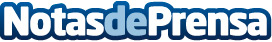  FitDietBox presenta los propósitos de 2021: Un dieta sana, saludable y equilibrada Empezar una dieta sana, saludable y equilibrada es uno de los propósitos más comunes al inicio de un nuevo añoDatos de contacto:EDEON MARKETING SLComunicación · Diseño · Marketing931929647Nota de prensa publicada en: https://www.notasdeprensa.es/fitdietbox-presenta-los-propositos-de-2021-un Categorias: Nutrición Gastronomía Restauración Recursos humanos Consumo http://www.notasdeprensa.es